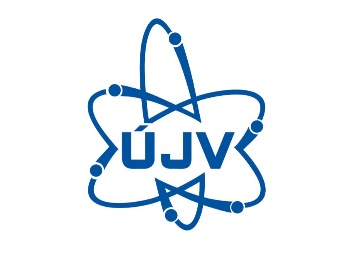 Objednatel: Nemocnice České Budějovice, a. s., B. Němcové 585/54, 370 01  České Budějovice,          IČ 26068877.Dodavatel: ÚJV Řež, a. s., Hlavní 130, Řež, 250 68 Husinec, IČ 46356088, spis. zn. B 1833 vedená u Městského soudu v Praze.Dodávky radiofarmak Fluorocholine (18F), reg. č. 88/001/18-C  za období od 11. 1. 2021 do 17. 1. 2021. Dodávky vychází z objednávky pro PET/CT pracoviště v Nemocnici České Budějovice.Číslo objednávky zákazníka: 02/21Datum objednávky: 9. 12. 2020Změny v objednávce: 22. 12. 2020Skutečně účtovaná cena bez DPH celkem: 59.000,--Kč.